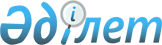 О проекте Закона Республики Казахстан "О внесении изменений и дополнений в некоторые законодательные акты Республики Казахстан по вопросам специальных экономических зон"Постановление Правительства Республики Казахстан от 30 ноября 2012 года № 1527      Правительство Республики Казахстан ПОСТАНОВЛЯЕТ:

      внести на рассмотрение Мажилиса Парламента Республики Казахстан проект Закона Республики Казахстан «О внесении изменений и дополнений в некоторые законодательные акты Республики Казахстан по вопросам специальных экономических зон».      Премьер-Министр

      Республики Казахстан                       С. АхметовПроект             ЗАКОН РЕСПУБЛИКИ КАЗАХСТАН О внесении изменений и дополнений в некоторые

законодательные акты Республики Казахстан по

вопросам специальных экономических зон      Статья 1. Внести изменения и дополнения в следующие законодательные акты Республики Казахстан:

      1. В Кодекс Республики Казахстан от 10 декабря 2008 года «О налогах и других обязательных платежах в бюджет» (Налоговый кодекс) (Ведомости Парламента Республики Казахстан, 2008 г., № 22-I, 22-II, ст. 112; 2009 г., № 2-3, ст. 16, 18; № 13-14, ст. 63; № 15-16, ст. 74; № 17, ст. 82; № 18, ст. 84; № 23, ст. 100; № 24, ст. 134; 2010 г., № 1-2, ст. 5; № 5, ст. 23; № 7, ст. 28, 29; № 11, ст. 58; № 15, ст. 71; № 17-18, ст. 112; № 22, ст. 130, 132; № 24, ст. 145, 146, 149; 2011 г., № 1, ст. 2, 3; № 2, ст. 21, 25; № 4, ст. 37; № 6, ст. 50; № 11, ст. 102; № 12, ст. 111; № 13, ст. 116; № 14, ст. 117; № 15, ст. 120; № 16, ст. 128; № 20, ст. 151; № 21, ст. 161; № 24, ст. 196; 2012 г., № 1, ст. 5; № 2, ст. №, 15; № 3, ст. 21, 22, 25, 27; № 4, ст. 32; № 5, ст. 35; № 6, ст. 43, 44; № 8, ст. 64; № 10, ст. 77; № 13, ст. 91; № 14, ст. 92, 94; № 15, ст. 97):

      1) пункт 1 статьи 151-2 изложить в следующей редакции:

      «1. В целях применения подпункта 3) части первой пункта 1 статьи 150 настоящего Кодекса видами деятельности, соответствующими целям создания специальной экономической зоны «Национальный индустриальный нефтехимический технопарк», являются:

      1) производство продуктов химической промышленности;

      2) производство нефтехимической продукции;

      3) строительство и ввод в эксплуатацию объектов, предназначенных непосредственно для осуществления видов деятельности, предусмотренных подпунктами 1) и 2) настоящего пункта, в пределах проектно-сметной документации, при наличии заключения уполномоченного органа, осуществляющего государственное регулирование в сфере создания и функционирования специальных экономических зон, о том, что объект строительства соответствует целям создания специальной экономической зоны.»;

      2) пункт 2 статьи 151-2 дополнить частью второй следующего содержания:

      «Положения настоящего пункта не распространяются на вид деятельности, указанный в подпункте 3) пункта 1 настоящей статьи.».      2. В Закон Республики Казахстан от 21 июля 2011 года «О специальных экономических зонах в Республике Казахстан» (Ведомости Парламента Республики Казахстан, 2011 г., № 15, ст. 119; 2012 г., № 2, ст. 14):

      1) статью 4 дополнить подпунктами 8-1) и 8-2) следующего содержания:

      «8-1) утверждение типового договора временного возмездного пользования (аренды) земельными участками, находящимися в частной собственности, на которых создается специальная экономическая зона;

      8-2) утверждение типового договора временного возмездного вторичного пользования (субаренды) земельными участками, находящимися в частной собственности, на которых создается специальная экономическая зона;»;

      2) в статье 8:

      пункт 2 дополнить частью второй следующего содержания:

      «Специальные экономические зоны также создаются на земельных участках, находящихся в частной собственности граждан и (или) негосударственных юридических лиц.»;

      пункт 3 изложить в следующей редакции:

      «3. Земельные участки, находящиеся в государственной собственности, на которых создается специальная экономическая зона, предназначенные для осуществления приоритетных видов деятельности, предоставляются во временное возмездное землепользование (аренду) участнику специальной экономической зоны в соответствии с земельным законодательством Республики Казахстан на срок создания специальной экономической зоны.

      Земельные участки, находящиеся в государственной собственности, на которых создается специальная экономическая зона, предназначенные под строительство объектов инфраструктуры, а также для осуществления вспомогательных видов деятельности, предоставляются во временное возмездное землепользование (аренду) управляющей компании в соответствии с земельным законодательством Республики Казахстан на срок создания специальной экономической зоны.

      Управляющая компания вправе передавать лицам, осуществляющим вспомогательные виды деятельности, земельные участки, указанные в части второй настоящего пункта, во вторичное землепользование (субаренду) в соответствии с земельным законодательством Республики Казахстан.

      В аренду управляющей компании также могут передаваться объекты инфраструктуры, созданные полностью или частично за счет бюджетных средств на земельных участках, находящихся в государственной собственности, переданных им во временное возмездное землепользование (аренду).

      Лицам, осуществляющим вспомогательные виды деятельности, управляющей компанией могут передаваться объекты инфраструктуры, созданные полностью или частично за счет бюджетных средств на земельных участках, находящихся в государственной собственности, переданных им во вторичное землепользование (субаренду).»;

      дополнить пунктами 4-1 и 4-2 следующего содержания:

      «4-1. Земельные участки, находящиеся в частной собственности, на которых создается специальная экономическая зона, предназначенные для осуществления приоритетных и/или вспомогательных видов деятельности, могут передаваться их собственниками управляющей компании во временное возмездное пользование (аренду) в соответствии с типовым договором временного возмездного пользования (аренды).

      Управляющая компания вправе передавать земельные участки, находящиеся в частной собственности, на которых создается специальная экономическая зона, предназначенные для осуществления приоритетных или вспомогательных видов деятельности, во временное возмездное вторичное пользование (субаренду) участникам специальной экономической зоны или лицам, осуществляющим вспомогательные виды деятельности, в соответствии с типовым договором временного возмездного вторичного пользования (субаренды).

      Договор временного возмездного пользования (аренды) земельными участками не заключается в случае, если участник специальной экономической зоны или лицо, осуществляющее вспомогательные виды деятельности, осуществляют деятельность на земельных участках, принадлежащих ему на праве собственности.

      4-2. Типовые договоры временного возмездного пользования (аренды) и временного возмездного вторичного пользования (субаренды) земельными участками, находящимися в частной собственности, на которых создается специальная экономическая зона, должны соответственно содержать: существенные условия, условия изменения целевого назначения земельного участка, основания и условия досрочного расторжения договора временного возмездного пользования (аренды), договора временного возмездного вторичного пользования (субаренды), а также другие условия в соответствии с гражданским законодательством;

      3) пункт 1 статьи 9 изложить в следующей редакции:

      «1. Заявитель, подающий заявку на осуществление деятельности в качестве участника специальной экономической зоны, должен обладать финансовым обеспечением в размере, соответствующем технико-экономическому обоснованию.

      Финансовое обеспечение заявителя, подающего заявку на осуществление деятельности в качестве участника специальной экономической зоны, формируется следующими способами:

      1) денежными средствами;

      2) банковской гарантией;

      3) поручительством;

      4) залогом имущества;

      5) договором страхования.

      Заявитель, подающий заявку на осуществление деятельности в качестве участника специальной экономической зоны, вправе выбрать любой из способов финансового обеспечения, в том числе путем комбинирования двух или нескольких способов.»;

      часть первую пункта 2 статьи 10 дополнить подпунктом 11) следующего содержания:

      «11) документы, подтверждающие наличие финансового обеспечения заявителя.».

      Статья 2. Настоящий Закон вводится в действие по истечении десяти календарных дней после первого официального опубликования, за исключением пункта 1 статьи 1, который вводится в действие с 1 января 2013 года.      Президент

      Республики Казахстан
					© 2012. РГП на ПХВ «Институт законодательства и правовой информации Республики Казахстан» Министерства юстиции Республики Казахстан
				